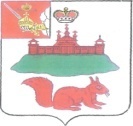 АДМИНИСТРАЦИЯ КИЧМЕНГСКО-ГОРОДЕЦКОГО МУНИЦИПАЛЬНОГО РАЙОНА ВОЛОГОДСКОЙ ОБЛАСТИ РАСПОРЯЖЕНИЕ              от 22.05.2017  №   190-р                                 с. Кичменгский ГородокО внесении изменений в распоряжение№170-р от 16.05.2017 г «Об окончанииотопительного сезона 2016-2017 г.г.»В связи с неблагоприятными погодными условиями и понижением среднесуточных температур наружного воздуха ниже +8°С в течение пяти суток подряд, руководствуясь п. 11.7 Правил технической эксплуатации тепловых энергоустановок, утвержденных приказом Министерства энергетики Российской Федерации от 24.03.20003 г. № 115 «Об утверждении Правил технической эксплуатации тепловых энергоустановок»Внести в распоряжение администрации Кичменгско - Городецкого муниципального района от 16.05.2017 года № 170-р «Об окончании отопительного сезона 2016-2017 г.г.» изменения, дополнив пунктом 1.1 следующего содержания:В детских дошкольных и школьных учреждениях, учреждениях здравоохранения отопительный сезон продолжить до 26 мая 2017 г.2. Контроль   за   выполнением   данного   распоряжения   возложить   на заместителя Главы администрации района А.С.Щепелина.3. Настоящее распоряжение подлежит официальному опубликованию и размещению на официальном сайте Кичменгско - Городецкого муниципального района в информационно-телекоммуникационной сети интернет.Первый заместитель Главы администрации района,ВРИО Главы администрации района                                             О.В.Китаева